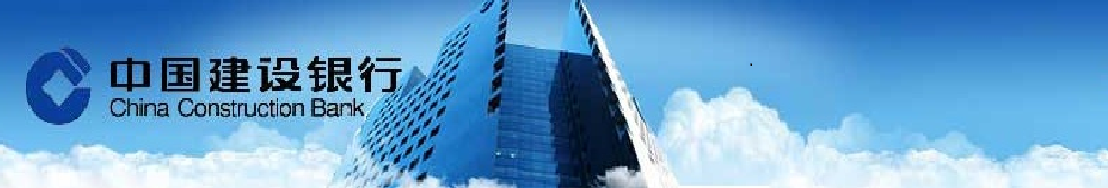 美國1月就業報告好於預期，但薪資成長放緩。1月非農就業增加22.7萬人，但失業率上升0.1個百分點至4.8%，薪資僅微升了3美分。此前市場預估就業增加18萬人，失業率為4.7%。美國總統川普週五下令對2008年金融危機後頒佈的主要銀行業規定進行重新檢討。這一行動招致民主黨人的抨擊，稱他的命令缺乏實質內容。儘管這項政令缺乏細節，但金融市場仍欣然相信，特朗普在暗示即將放鬆銀行業監管。 外匯市場    台幣兌美元上週五小幅收升，續創逾19個月高位。美國總統特朗普近日抨擊他國匯率的效應持續發酵，外資雙向操作，進口商也積極承接，令成交量明顯擴大，但終場仍小幅收升，開紅盤短短兩個交易日共升值3.1角。上週四外資在台股現貨買超僅不到6億台幣，今日更反向賣超逾50億，若以此來解釋台幣這兩天的升值幅度是說不通的。因此只能說，亞洲新興貨幣普遍受到特朗普政策的壓力，未來是不是被迫繼續升值，還需觀察。預計今天成交區間在30.800~31.000。貨幣市場    台灣銀行間短率周五持穩低位。台幣新春開紅盤、氣勢如虹，外資匯入墊高整體銀行間資金水位，加以年後通貨回籠也令金融機構普遍多錢、資金需求疲軟，帶動短率持續盤旋低檔。人民幣市場部分，隔拆利率在1.50%-2.50%，一年天期cnh swap落在 2,680 -2,780。債券市場    週五美國公布非農就業報告雖好於市場預期，但平均時薪增幅放緩也令Fed有更多空間放緩升息步調，1月非農就業增加22.7萬人，市場預估18萬人；1月平均時薪年比上漲2.5%低於市場預估2.7%，10年期美債利率小幅下滑0.9bps收2.465%；30年期利率上揚0.3bps收3.09%，本週市場關注進口物價與消費信心公布，短線操作維持區間偏空。期貨市場    週五離岸人民幣續升，升破6.80關卡，來到2016年美國總統選舉後的高點。周五亞洲盤人民幣持穩在6.82，市場靜待美國非農就業報告。週五就業報告表現不錯，新增就業優於預期，惟失業率及時薪表現不如預期，美元指數持平，離岸人民幣則是逆勢上漲，終場收6.8003。離岸人民幣換匯點小漲，一個月300(+12)，一年期2690(+25)。期貨週五成交136口，成交約當金額0.1億美金，留倉口數2738口，約當留倉金額0.91億美金。Economic Data免責聲明本研究報告僅供本公司特定客戶參考。客戶進行投資決策時，應審慎考量本身之需求、投資風險及風險承壓度，並就投資結果自行負責，本公司不作任何獲利保證，亦不就投資損害負任何法律責任。本研究報告內容取材自本公司認可之來源，但不保證其完整性及精確性、該報告所載財務資料、預估及意見，係本公司於特定日期就現有資訊所作之專業判斷，嗣後變更時，本公司將不做預告或更新；本研究報告內容僅供參考，未盡完善之處，本公司恕不負責。除經本公司同意，不得將本研究報告內容複製、轉載或以其他方式提供予其他第三人。FXLastHighLowUSD/TWD31.0531.0830.949USD/CNY6.8846.87426.864USD/CNH6.80256.82746.7926USD/JPY112.61113.45112.32EUR/USD1.07831.07981.0713AUD/USD0.7680.76950.7622Interest RateInterest RateLastChgTW O/NTW O/N0.2-0.01TAIBOR 3MTAIBOR 3M0.6590CNT TAIBOR 3MCNT TAIBOR 3M6.5550.1563CNT TAIBOR 1YCNT TAIBOR 1Y5.73930.0653TW IRS 3YTW IRS 3Y0.88940TW IRS 5YTW IRS 5Y1.1450TW 5Y BONDTW 5Y BOND0.850.033TW 10Y BONDTW 10Y BOND1.240.1184SHIBOR O/NSHIBOR O/N2.25710.0391SHIBOR 1MSHIBOR 1M3.89070.0146SHIBOR 3MSHIBOR 3M3.93480.0173CN 7Y BONDCN 7Y BOND3.219-0.022CN 10Y BONDCN 10Y BOND3.4230.058USD LIBOR O/NUSD LIBOR O/N0.692780.00445USD LIBOR 3MUSD LIBOR 3M1.0340.00028USD 10Y BONDUSD 10Y BOND2.4648-0.0182USD 30Y BONDUSD 30Y BOND3.0902-0.0099CommodityCommodityLastChgBRENTBRENT56.810.11WTIWTI53.830.1GOLDGOLD1220.33.87StockStockLastChgDow JonesDow Jones20071.46186.55NasdaqNasdaq5666.76630.569S&P 500S&P 5002297.4216.57DAXDAX11651.4923.54SSEASSEA3308.062-19.897HISHIS23184.52-55.31TAIEXTAIEX9455.5641.63Nikkei 225Nikkei 22518918.26.18KOSPIKOSPI2073.165.84Source: BloombergSource: BloombergSource: BloombergSource: BloombergDate CountryEventPeriodSurveyActualPrior02/03US非農業就業人口變動Jan180k227k156k02/03US失業率Jan4.70%4.80%4.70%02/03US平均時薪(月比)Jan0.30%0.10%0.40%02/03US平均時薪(年比)Jan2.70%2.50%2.90%02/03US勞動參與率Jan--62.90%62.70%02/03USMarkit美國服務業採購經理人指數Jan F--55.655.102/03USMarkit美國綜合採購經理人指數Jan F--55.855.402/03USISM 非製造業綜合指數Jan5756.557.202/03US工廠訂單Dec0.50%1.30%-2.40%02/03US工廠訂單(運輸除外)Dec--2.10%0.10%02/03US耐久財訂單Dec F-0.40%-0.50%-0.40%02/03US耐久財(運輸除外)Dec F--0.50%0.50%02/03US資本財新訂單非國防(飛機除外)Dec F--0.70%0.80%02/05CH財新中國綜合採購經理人指數Jan----53.502/05CH財新中國服務業採購經理人指數Jan----53.402/06TA外匯存底Jan----$434.20b